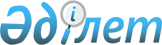 О внесении изменений в некоторые постановления акимата Северо-Казахстанской областиПостановление акимата Северо-Казахстанской области от 13 августа 2012 года N 216. Зарегистрировано Департаментом юстиции Северо-Казахстанской области 3 сентября 2012 года N 1813

      В соответствии со статьей 21 Закона Республики Казахстан от 24 марта 1998 года «О нормативных правовых актах», постановлением Правительства Республики Казахстан от 11 мая 2012 года № 604 «О внесении изменения в постановление Правительства Республики Казахстан от 4 марта 2011 года № 221 «Об утверждении Правил субсидирования из местных бюджетов на повышение урожайности и качества продукции растениеводства», акимат Северо-Казахстанской области ПОСТАНОВЛЯЕТ:



      1. Внести в некоторые постановления акимата Северо-Казахстанской области следующие изменения:



      1) в постановлении акимата Северо-Казахстанской области «Об установлении перечня приоритетных сельскохозяйственных культур и нормативов субсидий на удешевление стоимости горюче-смазочных материалов и других товарно-материальных ценностей, необходимых для проведения весенне-полевых и уборочных работ на 2012 год» от 2 мая 2012 года № 129 (зарегистрировано в Реестре государственной регистрации нормативных правовых актов за № 1801, опубликовано 9 мая 2012 года в газетах «Солтүстік Қазақстан» № 54, «Северный Казахстан» № 53):

      преамбулу указанного постановления изложить в следующей редакции: «В соответствии с подпунктом 5) пункта 1 статьи 27 Закона Республики Казахстан от 23 января 2001 года № 148 «О местном государственном управлении и самоуправлении в Республике Казахстан», подпунктом 1) пункта 8 Правил субсидирования из местных бюджетов на повышение урожайности и качества продукции растениеводства, утвержденных постановлением Правительства Республики Казахстан от 4 марта 2011 года № 221, акимат Северо-Казахстанской области ПОСТАНОВЛЯЕТ:»;



      2) в постановлении акимата Северо-Казахстанской области «Об установлении субсидируемых видов удобрений и гербицидов, а также нормативов субсидий на удешевление стоимости удобрений (за исключением органических) и стоимости затрат на обработку сельскохозяйственных культур гербицидами, произведенными (формулированными) отечественными производителями на 2012 год» от 13 марта 2012 года № 68 (опубликовано 29 марта 2012 года в газетах № 37 «Солтүстік Қазақстан», № 36 «Северный Казахстан», зарегистрировано в Реестре государственной регистрации нормативных правовых актов за № 1798):

      преамбулу указанного постановления изложить в следующей редакции: «В соответствии с подпунктом 5) пункта 1 статьи 27 Закона Республики Казахстан от 23 января 2001 года № 148 «О местном государственном управлении и самоуправлении в Республике Казахстан», подпунктом 4) пункта 8 Правил субсидирования из местных бюджетов на повышение урожайности и качества продукции растениеводства, утвержденных постановлением Правительства Республики Казахстан от 4 марта 2011 года № 221, акимат Северо-Казахстанской области ПОСТАНОВЛЯЕТ:»



      2. Контроль за исполнением постановления возложить на курирующего заместителя акима области.



      3. Настоящее постановление вводится в действие по истечении десяти календарных дней после дня его первого официального опубликования.      Аким области                               С. Билялов      «СОГЛАСОВАНО»Министр сельского хозяйства

      Республики Казахстан                       А.Мамытбеков

      «___»_____________2012 год
					© 2012. РГП на ПХВ «Институт законодательства и правовой информации Республики Казахстан» Министерства юстиции Республики Казахстан
				